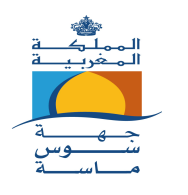 - الحالة المدنية- الاسم الشخصي:                                                                                                       - Prénom :                     - الاســــــــــــــــــــــــــــــــــــــــــــــم :                                                                                                                                                                                                            	- Nom:      	 - تاريخ الازدياد : - مكان الازدياد : - الحالة العــــائــلية:               عازب (ة)                                     متزوج (ة)                                                  أرمل (ة)                                          مطلق (ة)- رقم بطاقة التعريف الوطنية: - المـــــــــــــــــــهنـــــــــــــــــة: - رقم الهاتـــــــــــــــــــــــــــف: (المكتب) :      - البريد الإلكترونــــــــــــــــي : - عنوان الســـــــــــــكــــــــن: 	 نوع النشاط الاقتصادي:- --ت.   معطيات أخرى معززة لملف الترشيح:---تصـــــــــــــــــــريح:أشهد على صحة المعلومات الواردة في هذا المطبوع.                                                                                                                                                                                                                حرر في: ............................... بتاريخ: .........................................                                                                                                                                                                               التوقيـــع: 